Copperhead RoadD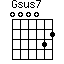 Well my names John Lee Pettimore Same as my daddy n' his daddy before      You hardly ever saw grandaddy down hereHe only come to town about twice a yearHe'd buy a hundred pounds of yeast and some copper lineEverybody knew that he made moonshine         G                 G sus7    G     DNow the revenue man wanted grandaddy badHe headed up the holler with everything he had    G                       G sus7    G    Before my time but I've been told     DHe never come back from Copperheadhead Road(repeat intro riff twice)DGrandaddy ran whiskey in a big black DodgeBought it at the auction at the Mason's LodgeJohnson County Sheriff painted on the sideJust shot coat of primer then he looked insideWell him and my uncle tore that engine downI can still remember that rumblin sound              G                     G sus7        G    D                Well the sheriff came around in the middle of the niteI heard momma cryin knew somethin wasn't right        G                             G sus7   G     D                He was headed down to Knoxville with a weekend loadYou could smell the wiskey burnin down Copperhead Road(Stacato) DDDDD DDDDD  DDDDD DDDDDIntroDI volunteered for the army on my birthdayThey draft the white trash first 'round here anywayI did two tours of duty in VietnamI came home with a brand new planI take seeds from Columbia and MexicoI plant it up the holler down Copperhead Road        G            G sus7        G     DNow the DEA's got a chopper in the airI wake up screaming like I'm back over there   G                          G sus7       G          I Learned a thing or two from charlie don't you know        DYou better stay away from Copperhead RoadDDDDD DDDDD DDDDD DDDDD IntroCopperhead RoadCopperhead RoadCopperhead Road (fade)